Идентифицирующие материалыРуководство администратора «Редактор нормативов градостроительного проектирования» СодержаниеСодержание	21.	Назначение программы	32.	Техническая поддержка	43.	Системные требования	54.	Установка и запуск ПО	64.1	Оформление заявки на получение лицензионного ключа	9Назначение программыРедактор нормативов градостроительного проектирования обеспечивает возможность унифицированной подготовки нормативов градостроительного проектирования в формате XML с возможностью экспорта отчета в форматах docx и xlsx.Редактор нормативов градостроительного проектирования предоставляет следующие функции:редактирование технических требований к нормативам градостроительного проектирования в формате XSD-схемы в части изменения классификаторов и справочников нормативов градостроительного проектирования;подготовка нормативов градостроительного проектирования в соответствии с техническими требованиями (XSD-схемой), сохранение нормативов градостроительного проектирования в формате XML;загрузка и редактирование нормативов градостроительного проектирования в формате XML;экспорт нормативов градостроительного проектирования из формата XML в формат DOCX;экспорт нормативов градостроительного проектирования из формата XML в формат XLSX (для обеспечения загрузки в ГИС ОГД);выполнение проверки нормативов градостроительного проектирования в формате XML на соответствие техническим требованиям (XSD-схеме).Редактор нормативов градостроительного проектирования включает технические требования к нормативам градостроительного проектирования в виде XSD-схемы.Техническая поддержкаТехническая поддержка ПО оказывается по вопросам развёртывания, настройки, основных возможностей, а также возникновения ошибок при работе с ПО. Контакты, по которым осуществляется техническая поддержка: 8 800 505 7376,support@itpgrad.ru,Время работы: 9:00 – 18:00 (GMT +6).Системные требованияМинимальные системные требования, предъявляемые к рабочему месту пользователя, для установки и эксплуатации ПО приведены в Таблице 2.Таблица 1 – Требования к конфигурации программного обеспеченияДля работы с ПО, рабочая станция пользователя должна удовлетворять следующим минимальным требованиям, описанным в Таблице 3.Таблица 2 – Требования к конфигурации аппаратного обеспеченияУстановка и запуск ПОУстановка программного обеспечения осуществляется с помощью инсталлятора Редактор_НГП (Лицензия).exe на клиентской машине пользователя.Далее приведена последовательность действий при инсталляции, иллюстрированная изображениями окон. Следует иметь в виду, что размеры окон, их оформление и шрифт текста зависят от настроек операционной системы и могут отличаться на разных компьютерах в зависимости от установленной операционной системы.В процессе инсталляции вернуться к предыдущему этапу можно, нажав на кнопку «Назад». Для отказа от инсталляции нужно нажать кнопку «Отмена», при этом никаких изменений в системе произведено не будет.После инициализации инсталлятора запустится специальный Мастер установки, следуя подробным инструкциям которого, можно выполнить установку ПО.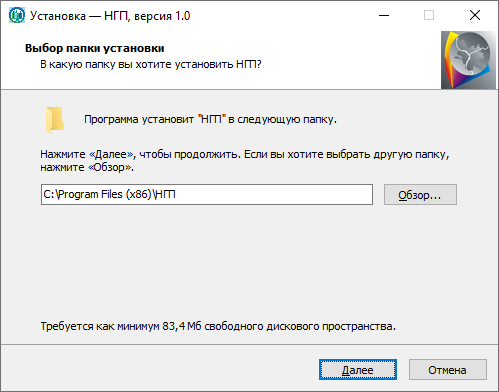 Рисунок 1 – Стартовая страница Мастера установки и выбор пути установкиВ данном окне необходимо указать путь установки ПО. Здесь будут хранится основные файлы необходимые для работы ПО.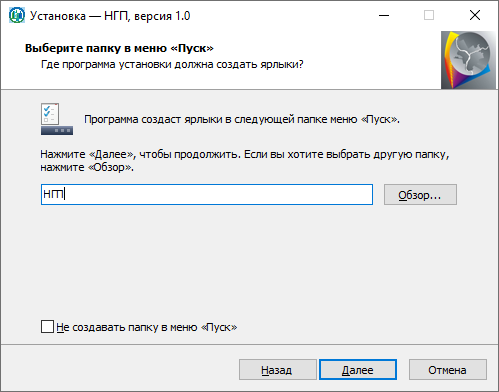 Рисунок 2 – Выбор папки в меню ПускВ следующем шаге инсталляции импортера следует указать папку для установки ярлыков программы в меню Пуск или поставить флажок, если папка в меню Пуск не нужна. Нажать кнопку «Далее». Будет открыто окно подтверждения установки. 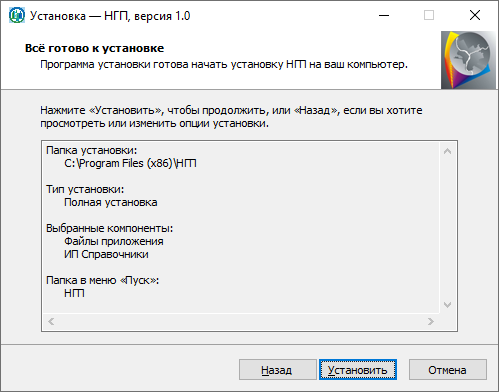 Рисунок 3 – Подтверждение установкиДля запуска процесса инсталляции нужно нажать кнопку «Установить». Возврат к предыдущему шагу будет невозможен. Установка запустится, и Мастер установки начнет копирование необходимых файлов в указанную рабочую директорию и выполнение регистрации программы в операционной системе. На последнем этапе откроется окно завершения установки.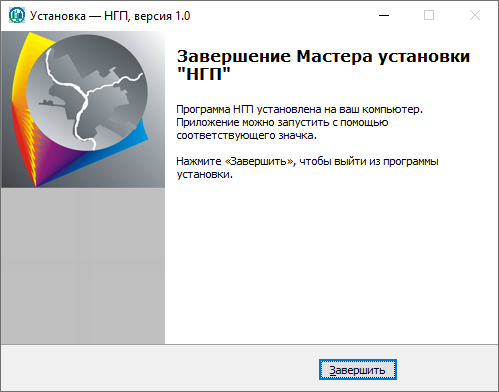 Рисунок 4 – Завершение установкиПосле завершения инсталляции будет добавлен ярлык на рабочий стол, с помощью которого можно будет запустить ПО. 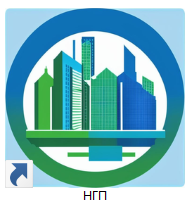 Рисунок 5 – Ярлык запуска ПО «Редактор нормативов градостроительного проектирования»Оформление заявки на получение лицензионного ключаПосле установки для дальнейшей работы с модулем необходимо получить лицензионный ключ. Для этого необходимо оформить заявку:При запуске установленного ПО в диалоговом окне лицензирования нажать кнопку «Получить ключ».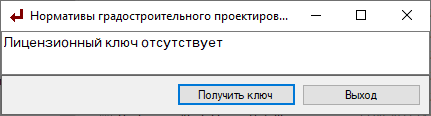 Рисунок 6 - Получение лицензионного ключаДля получения идентификатора рабочей машины пользователя нажать кнопку «Получить». Система сгенерирует идентификатор автоматически. 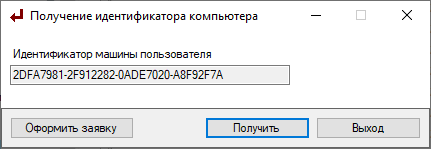 Рисунок 7 - Получение идентификатора компьютераНажать кнопку «Оформить заявку», автоматически сформируется .docx файл – заявка. Поле «Идентификатор ПК» будет заполнено автоматически. Заполнить шаблон заявки. В поле «Тип ключа», где демонстрационный – ограниченный по времени действия ключ, лицензионный – не ограниченный, необходимо выбрать нужный. Сохранить файл заявки и отправить на электронный адрес разработчику ПО.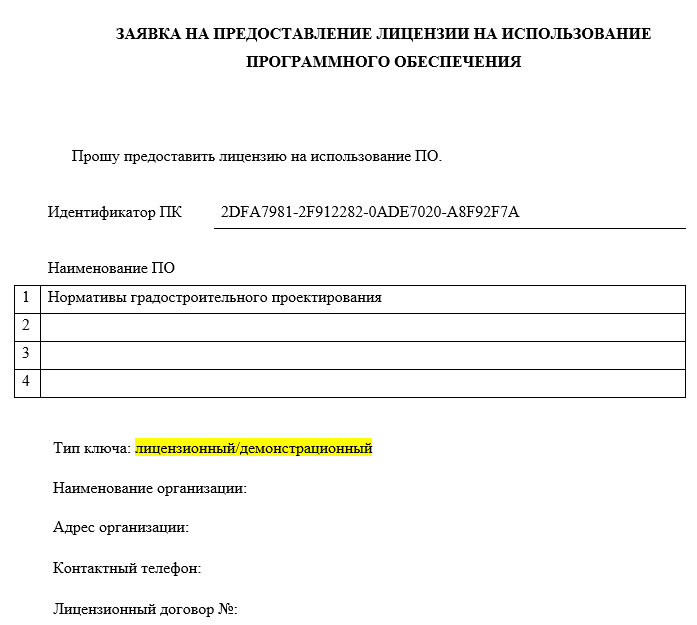 Рисунок 8 - Формирование заявки на получение лицензионного ключаПосле выполнения заявки, заказчику будет передан файл лицензии - GradLicense.lic, который необходимо поместить в корневой каталог установленного ПО, указанный при установке.Название регистрируемой программы:«Редактор нормативов градостроительного проектирования» Правообладатель:ООО «Институт территориального планирования «Град»Авторы:Зенков Александр Александрович, Фомин Павел Владимирович, Омельянчук Дмитрий АлександровичТехническая поддержка:8 800 505 7376support@itpgrad.ru9:00 – 18:00 (GMT +6)КомпонентКонфигурацияОперационная система Рекомендуемая клиентская компонента системы должна устойчиво работать в среде MS Windows (Windows Vista, 7, 10) Обязательное ПО-Среда развертывания и запуска приложенияMicrosoft .NET Framework 4.0КомпонентКонфигурацияЦентральный процессорДвухъядерный, типа Intel Celeron или AMD Athlon 64Оперативная памятьне менее 2048MbЖесткий диск80GbДисковая подсистема-Видеоадаптер16 или 24 разрядный вариант палитры цветовКлавиатураприсутствуетМышьприсутствуетМониторприсутствуетРазрешение экранане менее 1024х768